Р А С П О Р Я Ж Е Н И Еот 28.03.2024   № 629-рг. МайкопО реорганизации муниципального унитарного предприятия  «Банный комплекс» муниципального образования «Город Майкоп» в форме преобразования в муниципальное автономное учреждение «Банный комплекс» муниципального образования «Город Майкоп»В соответствии с Гражданским кодексом Российской Федерации, Федеральным законом от 14.11.2002 № 161-ФЗ «О государственных и муниципальных унитарных предприятиях», на основании Решения Совета народных депутатов муниципального образования «Город Майкоп»                       от 27.03.2024 № 48 «О даче согласия Администрации муниципального образования «Город Майкоп» на реорганизацию муниципального унитарного предприятия «Банный комплекс» муниципального образования «Город Майкоп» в форме преобразования в муниципальное автономное учреждение «Банный комплекс» муниципального образования «Город Майкоп»:1. Реорганизовать муниципальное унитарное предприятие «Банный комплекс» муниципального образования «Город Майкоп» (далее – МУП «Банный комплекс») в форме преобразования в муниципальное автономное учреждение «Банный комплекс» муниципального образования «Город Майкоп» (далее – МАУ «Банный комплекс»).2. Создать и утвердить состав комиссии по реорганизации МУП «Банный комплекс» в форме преобразования в МАУ «Банный комплекс» (прилагается). 3. Комиссии осуществить необходимые действия по реорганизации предприятия в соответствии с законодательством Российской Федерации и составить передаточный акт, который подлежит утверждению посредством принятия правового акта Администрации муниципального образования «Город Майкоп».4. Уполномочить руководителя МУП «Банный комплекс» 
О.П. Нагоеву на осуществление всех регистрационных действий и иных мероприятий, связанных с реорганизацией МУП «Банный комплекс» в форме преобразования в МАУ «Банный комплекс».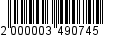 5. Контроль за исполнением настоящего распоряжения возложить на заместителя Главы Администрации муниципального образования «Город Майкоп» А.А. Лебедева.6. Распоряжение «О реорганизации муниципального унитарного предприятия «Банный комплекс» муниципального образования «Город Майкоп» в форме преобразования в муниципальное автономное учреждение «Банный комплекс» муниципального образования «Город Майкоп» вступает в силу со дня его подписания.Глава муниципального образования«Город Майкоп»	                                                                    Г.А. МитрофановАдминистрация муниципального 
образования «Город Майкоп»Республики Адыгея 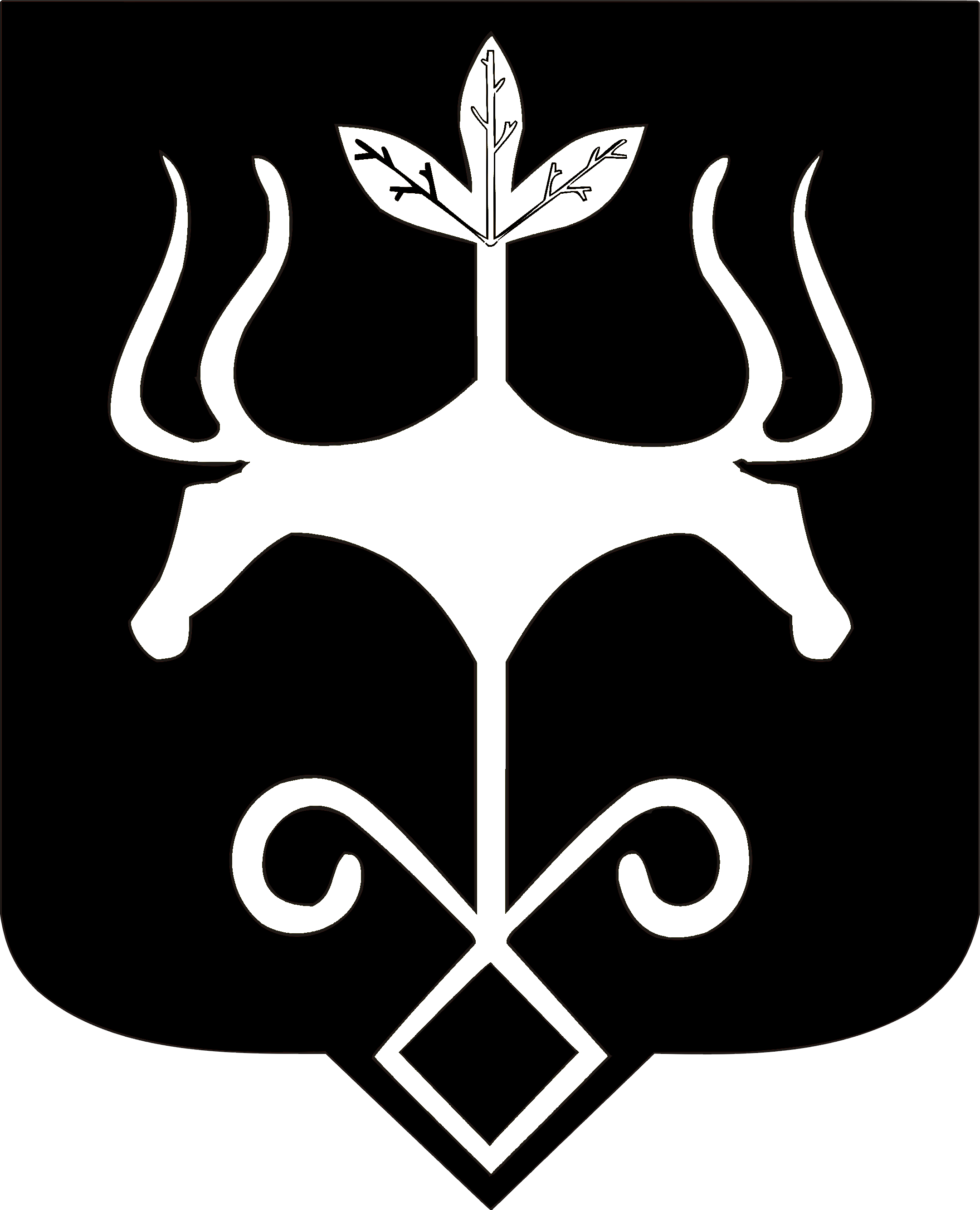 Адыгэ Республикэммуниципальнэ образованиеу 
«Къалэу Мыекъуапэ» и Администрацие